УТВЕРЖДАЮ Директор МКУК «МЦБС» городского округа Сокольский 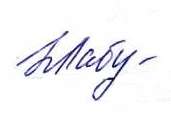 Нижегородской области _________ Н.Н. Лабутина«18» мая 2023 годаПлан работы МКУК «МЦБС» на июнь 2023 года№ п/пНаименование мероприятияДата проведенияОтветственный за организацию и исполнениеМесто проведения«Лицо беды» & «Здоровый дух – здоровое тело» - обзор книжной выставки-альтернативы 01.06.-26.06.2023Громова Н.В.Лабутина Н.Н.Беляева Н.Ю.ЦРБhttps://bibliosokol.ru/https://ok.ru/sokolskayabibliotekahttps://vk.com/mkuk_mcbshttps://vk.com/club195946863«Добрые советы для здоровья» - беседа с элементами игры02.06.2023Громова Н.В.Лабутина Н.Н.Манохина И.Н.ЦРДБ https://bibliosokol.ru/https://ok.ru/sokolskayabibliotekahttps://vk.com/mkuk_mcbshttps://vk.com/club195946863«Административная и уголовная ответственность за потребление и хранение наркотиков» - информационный дайджест05.06.2023Громова Н.В.Лабутина Н.Н.Зимина Г.И.ЦРБhttps://bibliosokol.ru/https://ok.ru/sokolskayabibliotekahttps://vk.com/mkuk_mcbshttps://vk.com/club195946863«Экскурсия русской жизни» - выставка-обзор одной книги05.06.-19.06.2023Громова Н.В.Лабутина Н.Н.Масарова И.А.ЦРБhttps://bibliosokol.ru/https://ok.ru/sokolskayabibliotekahttps://vk.com/mkuk_mcbshttps://vk.com/club195946863«Поэзия соединяет берега» - скайп-мост (к Пушкинскому дню)05.06.2023Громова Н.В.Лабутина Н.Н.Комиссарова Е.Г.ЦРБhttps://bibliosokol.ru/https://ok.ru/sokolskayabibliotekahttps://vk.com/mkuk_mcbshttps://vk.com/club195946863«Взойду невидимо и сяду между вами, и сам заслушаюсь…»: А. С. Пушкин» – час поэтического слова06.06.2023Громова Н.В.Лабутина Н.Н.Беляева Н.Ю.ЦРБhttps://bibliosokol.ru/https://ok.ru/sokolskayabibliotekahttps://vk.com/mkuk_mcbshttps://vk.com/club195946863«Наш дом-Земля» - беседа с элементами игры 09.06.023Громова Н.В.Лабутина Н.Н.Попова Д.Г.ЦРДБhttps://bibliosokol.ru/https://ok.ru/sokolskayabibliotekahttps://vk.com/mkuk_mcbshttps://vk.com/club195946863«Знай свое Отечество» - интеллектуальная викторина12.06.2023Громова Н.В.Лабутина Н.Н.Зимина Г.И.ЦРБhttps://bibliosokol.ru/https://ok.ru/sokolskayabibliotekahttps://vk.com/mkuk_mcbshttps://vk.com/club195946863«Безопасное лето» - информационный час14.06.2023Громова Н.В.Лабутина Н.Н.Масарова И.А.ЦРБhttps://bibliosokol.ru/https://ok.ru/sokolskayabibliotekahttps://vk.com/mkuk_mcbshttps://vk.com/club195946863«Горькая любовь» - литературно-музыкальная композиция15.06.2023Громова Н.В.Лабутина Н.Н.Комиссарова Е.Г.ЦРБhttps://bibliosokol.ru/https://ok.ru/sokolskayabibliotekahttps://vk.com/mkuk_mcbshttps://vk.com/club195946863«Умей дружить и добро творить» - беседа-диалог 15.06.2023Громова Н.В.Лабутина Н.Н.Манохина И.Н.ЦРДБ https://bibliosokol.ru/https://ok.ru/sokolskayabibliotekahttps://vk.com/mkuk_mcbshttps://vk.com/club195946863«Тот первый день войны и первый шаг к победе» - час памяти22.06.2023Громова Н.В.Лабутина Н.Н.Беляева Н.Ю.ЦРБhttps://bibliosokol.ru/https://ok.ru/sokolskayabibliotekahttps://vk.com/mkuk_mcbshttps://vk.com/club195946863«И люди встали, как щиты. Гордится ими вправе можешь ты» - библиографическая зарисовка22.06.2023Громова Н.В.Лабутина Н.Н.Масарова И.А.ЦРБhttps://bibliosokol.ru/https://ok.ru/sokolskayabibliotekahttps://vk.com/mkuk_mcbshttps://vk.com/club195946863«Спорт – это жизнь!» - час здоровья26.06.2023Громова Н.В.Лабутина Н.Н.Зимина Г.И.ЦРБhttps://bibliosokol.ru/https://ok.ru/sokolskayabibliotekahttps://vk.com/mkuk_mcbshttps://vk.com/club195946863«В сказку с цветиком-семицветиком»  - литературное путешествие по сказкам В.Катаева28.06.2023Громова Н.В.Лабутина Н.Н.Манохина И.Н.ЦРДБ https://bibliosokol.ru/https://ok.ru/sokolskayabibliotekahttps://vk.com/mkuk_mcbshttps://vk.com/club195946863«Вокруг одной книги» - обзор книги с дополненной реальностьюВ течении месяцаГромова Н.В.Лабутина Н.Н.Комиссарова Е.Г.ЦРБhttps://bibliosokol.ru/https://ok.ru/sokolskayabibliotekahttps://vk.com/mkuk_mcbshttps://vk.com/club195946863